Verklaring financiële moeilijkheden						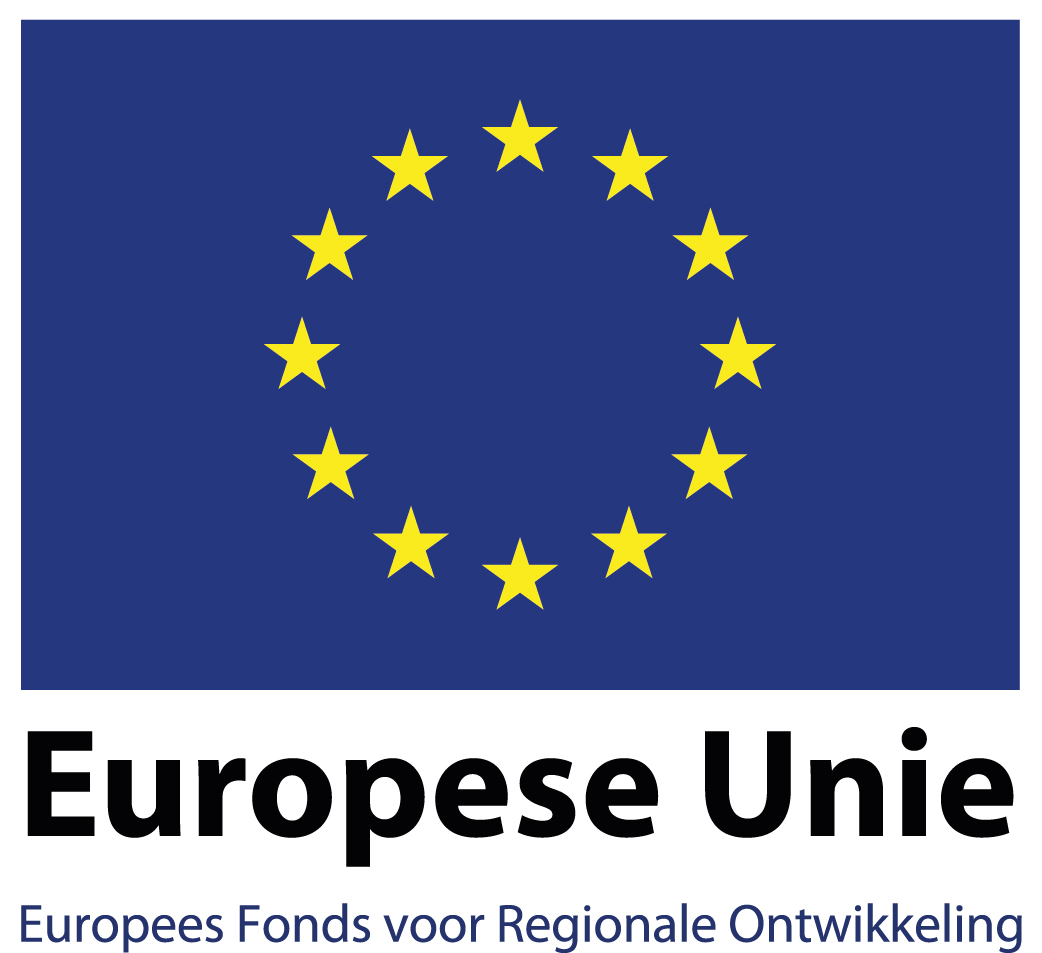 Beslisschema ‘financiële moeilijkheden’Verklaring financiële moeilijkhedenAldus volledig en naar waarheid ingevuld door aanvrager (3 pagina’s):(naam onderneming)(inschrijfnummer KvK)(naam en functie ondertekenaar)(datum)(handtekening)Toelichting op het formulierWaarom dit formulier?Ondernemingen inclusief verbonden ondernemingen die in moeilijkheden zijn, kunnen op grond van artikel 3, derde lid, onder d, van Verordening (EU) nr. 1301/2013, niet in aanmerking komen voor subsidie uit het Europees Fonds voor Regionale Ontwikkeling (EFRO). Europese staatssteunvoorschriften definiëren wanneer een onderneming in moeilijkheden is. U kunt hiervoor de Richtsnoeren voor reddings- en herstructureringssteun (2014/C 249/01) raadplegen.Voor wie is dit formulier?Alle projectpartners dienen het formulier in te vullen. De rechtsvorm of de financieringswijze van uw organisatie is niet relevant voor de vraag of uw organisatie wordt aangemerkt als een onderneming. Elke eenheid die een economische activiteit uitvoert, wordt op grond van de staatssteunvoorschriften aangemerkt als een onderneming. Een entiteit die zowel economische als niet economische activiteiten verricht (bijvoorbeeld een universiteit), wordt alleen ten aanzien van de economische activiteiten aangemerkt als onderneming.Bijlage I: Stroomschema verbonden ondernemingenJacqueline BaarBijlage II	Voorbeelden rechtsvorm BV of NVVoorbeeld 1:<A> Geplaatst aandelenkapitaal plus agio		€ 60.000<B> Overige elementen eigen vermogen            -/-	€ 40.000<C> Totaal eigen vermogen				€ 20.000Conclusie: op basis van bovenstaande balans verkeert de onderneming in financiële moeilijkheden. Het negatieve cumulatieve bedrag op de reserves en de andere posten die behoren tot het eigen vermogen (minus € 40.000) is immers groter dan de helft van het geplaatste aandelenkapitaal plus agio (€ 30.000). Noot: Bij een negatief eigen vermogen is er altijd sprake van financiële moeilijkheden volgens de definitie.Voorbeeld 2:  <A> Geplaatst aandelenkapitaal plus agio		€ 60.000<B> Overige elementen eigen vermogen            -/-	€ 20.000<C> Totaal eigen vermogen				€ 40.000Conclusie: op basis van bovenstaande balans verkeert de onderneming niet in financiële moeilijkheden, omdat het negatieve cumulatieve bedrag op de reserves en de andere posten die behoren tot het eigen vermogen (minus € 20.000) kleiner is dan de helft van het geplaatste aandelenkapitaal plus agio (€ 30.000). Bijlage III	Voorbeelden andere rechtsvormen dan BV of NVVoorbeeld 1:      Geconsolideerde balans per 31 december 2017Conclusie: Het kapitaal / vermogen in bovenstaande balans heeft een positief saldo. De onderneming verkeert niet in financiële moeilijkheden.Voorbeeld 2:      Geconsolideerde balans per 31 december 2017Conclusie: Het kapitaal / vermogen in bovenstaande balans heeft een negatief saldo. De onderneming verkeert in financiële moeilijkheden.Bijlage IV	Voorbeeld “Grote onderneming” volgens groottecriteriaToelichting op criterium verhouding vreemd vermogen / eigen vermogen:       Geconsolideerde balans per 31 december 2016Verhouding vreemd vermogen / eigen vermogen: 11      Geconsolideerde balans per 31 december 2017Verhouding vreemd vermogen / eigen vermogen: 10Conclusie: De verhouding tussen vreemd vermogen en eigen vermogen bedroeg de afgelopen 2 jaar meer dan 7,5. De onderneming verkeert in financiële moeilijkheden wanneer de afgelopen 2 jaar ook aan het hierna genoemde criterium van de rentedekkingsgraad voldaan is.Toelichting op criterium rentedekkingsgraad:     2017  	2016 Conclusie: De afgelopen 2 jaar was de rentedekkingsgraad lager dan de norm van 1,0. De onderneming verkeert in financiële moeilijkheden wanneer de afgelopen 2 jaar ook aan het criterium van de hiervoor genoemde verhouding tussen vreemd vermogen en eigen vermogen voldaan is.*EBITDA is de afkorting voor Earnings Before Interest Taxes Depreciation and Appreciation, ofwel resultaat voor aftrek van rente, belastingen, afschrijvingen op activa en bijzondere waardeverminderingen.1Behoort uw onderneming tot een groep van ondernemingen? Zie bijlage I voor het ‘Stroomschema verbonden ondernemingen’. De groep van ondernemingen bestaat uit alle met de aanvragende onderneming verbonden ondernemingen. ☐ Ja, vul deze verklaring in op het niveau van de totale groep. U kunt dit doen op basis van de geconsolideerde jaarrekening. Wanneer u vrijgesteld bent van het opmaken van een geconsolideerde jaarrekening, verzoeken wij u een consolidatiestaat op te stellen op basis van de enkelvoudige jaarrekeningen van de groepsmaatschappijen.☐ Nee, vul deze verklaring in op het niveau van uw eigen onderneming.2Loopt tegen uw onderneming een collectieve insolventieprocedure?☐ Ja, uw onderneming verkeert in financiële moeilijkheden. Uw onderneming komt niet in aanmerking voor subsidie.☐ Nee, ga verder.3Voldoet uw onderneming aan de criteria waardoor tegen uw onderneming een insolventieprocedure kan worden gestart (uw onderneming is opgehouden met het betalen van schuldeisers of voorziet dat dit gaat gebeuren)?☐ Ja, uw onderneming verkeert in financiële moeilijkheden. Uw onderneming komt niet in aanmerking voor subsidie.☐ Nee, ga verder.4Is één of meer van de volgende situaties op uw onderneming van toepassing?i) uw onderneming heeft reddingssteun ontvangen en de lening is nog niet terugbetaaldii) uw onderneming heeft reddingssteun ontvangen en de garantie is nog niet beëindigdiii) uw onderneming heeft herstructureringssteun ontvangen en bevindt zich nog in een herstructureringsplani) uw onderneming heeft reddingssteun ontvangen en de lening is nog niet terugbetaaldii) uw onderneming heeft reddingssteun ontvangen en de garantie is nog niet beëindigdiii) uw onderneming heeft herstructureringssteun ontvangen en bevindt zich nog in een herstructureringsplan☐ Ja, uw onderneming verkeert in financiële moeilijkheden. Uw onderneming komt niet in aanmerking voor subsidie.☐ Nee, ga verder.5Is uw (groep van) onderneming(en) een mkb-onderneming die op het moment van indienen van de subsidie aanvraag korter dan 3 jaar bestaat (vanaf datum inschrijving KvK)?☐ Ja, onderteken de verklaring.☐ Nee, ga verder.6Heeft uw onderneming als rechtsvorm:BV of NVCV, VOF of overigestichting, vereniging, eenmanszaak of maatschap?            ☐ Ja, ga verder met vraag 7☐ Ja, ga verder met vraag 9☐ Ja, ga verder met vraag 117Indien uw (groep van) onderneming(en) als rechtsvorm een BV of NV is, vermeld dan op basis van de laatst vastgestelde (geconsolideerde) jaarrekening de volgende bedragen en de jaarrekening(en) die als bron is gebruikt (zie ook de toelichting bij vraag 1):Geplaatst aandelenkapitaal plus eventueel agio (A): € ……………………………Overige elementen van eigen vermogen (B): € ……………………………Totaal eigen vermogen (C):€ ……………………………BronVerslagjaar: ……………………………Naam (consoliderende) onderneming en kvk-nummer:……………………………………………………………						Ga verder met vraag 88Levert het in mindering brengen van de opgebouwde verliezen op de reserves (bedrag ingevuld bij B van vraag 7) een negatief cumulatief bedrag op dat hoger is dan de helft van het geplaatste aandelenkapitaal plus agio (bedrag ingevuld bij A)? Gebruik de bij vraag 7 vermelde bedragen en indien nodig de voorbeelden in bijlage II.☐ Ja, uw onderneming verkeert in financiële moeilijkheden. Uw onderneming komt niet in aanmerking voor subsidie.☐ Nee, ga verder met vraag 119Indien uw onderneming een CV, VOF of overige betreft, vermeld op basis van de laatst vastgestelde (geconsolideerde) jaarrekening het volgende bedrag en de jaarrekening(en) die als bron is gebruikt (zie ook de toelichting bij vraag 1):Kapitaal / vermogen (A):	 			€ ……………………………BronVerslagjaar: ……………………………Naam (consoliderende) onderneming en kvk-nummer:……………………………………………………………				Ga verder met vraag 1010Is het kapitaal/vermogen van de onderneming negatief? Gebruik het bij vraag 9 vermelde bedrag en indien nodig de voorbeelden in bijlage III.☐ Ja, uw onderneming verkeert in financiële moeilijkheden. Uw onderneming komt niet in aanmerking voor subsidie.☐ Nee, ga verder 11Deze vraag is alleen van toepassing in het geval uw onderneming geen mkb-onderneming is.Bedroeg in de afgelopen twee jaar:i) de verhouding tussen het vreemd vermogen en het eigen vermogen van de onderneming meer dan 7,5, enii) de op basis van de EBITDA bepaalde rentedekkingsgraad van de onderneming minder dan 1,0?Gebruik indien nodig de voorbeelden in bijlage IV.Bedroeg in de afgelopen twee jaar:i) de verhouding tussen het vreemd vermogen en het eigen vermogen van de onderneming meer dan 7,5, enii) de op basis van de EBITDA bepaalde rentedekkingsgraad van de onderneming minder dan 1,0?Gebruik indien nodig de voorbeelden in bijlage IV.☐ N.v.t., uw onderneming is een mkb-onderneming, onderteken de verklaring.☐ Ja, uw onderneming verkeert in financiële moeilijkheden. Uw onderneming komt niet in aanmerking voor subsidie.☐ Nee, onderteken de verklaring.Geconsolideerde balans per 31 december 2017Geconsolideerde balans per 31 december 2017Geconsolideerde balans per 31 december 2017Geconsolideerde balans per 31 december 2017Bezittingen50.000Geplaatst aandelenkapitaal18.000Agioreserve                                42.000                                                <A>60.000Herwaarderingsreserve1.000Wettelijke reserves1.000Statutaire reserves1.000Overige reserves-44.000Onverdeelde winst1.000Totaal reserves                          <B>-40.000Schulden30.000Balanstotaal debet50.000Balanstotaal credit50.000Geconsolideerde balans per 31 december 2017Geconsolideerde balans per 31 december 2017Geconsolideerde balans per 31 december 2017Geconsolideerde balans per 31 december 2017Bezittingen70.000Geplaatst aandelenkapitaal18.000Agioreserve42.000                                                <A>60.000Herwaarderingsreserve1.000Wettelijke reserves1.000Statutaire reserves1.000Overige reserves-24.000Onverdeelde winst1.000Totaal reserves                          <B>-20.000Schulden30.000Balanstotaal debet70.000Balanstotaal credit70.000Bezittingen                             € 50.000Kapitaal / vermogenKapitaal / vermogen€ 10.000Vreemd vermogenVreemd vermogen                                € 40.000Balanstotaal debet                            € 50.000Balanstotaal credit€ 50.000Bezittingen                              € 50.000Kapitaal / vermogenKapitaal / vermogen-/- € 10.000Vreemd vermogenVreemd vermogen                                € 60.000Balanstotaal debet                             € 50.000Balanstotaal credit€ 50.000Bezittingen                   € 120.000.000 Eigen vermogen Eigen vermogen                       € 10.000.000 Vreemd vermogen Vreemd vermogen                     € 110.000.000Balanstotaal debet                   € 120.000.000Balanstotaal credit             € 120.000.000Bezittingen                   € 132.000.000 Eigen vermogen Eigen vermogen                        € 12.000.000 Vreemd vermogen Vreemd vermogen                      € 120.000.000Balanstotaal debet                   € 132.000.000Balanstotaal credit             € 132.000.000EBITDA *€ 100.000 € 150.000Rentelasten€ 200.000 € 200.000Rentedekkingsgraad   0,50    0,75